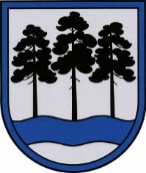 OGRES  NOVADA  PAŠVALDĪBAReģ.Nr.90000024455, Brīvības iela 33, Ogre, Ogres nov., LV-5001tālrunis 65071160, e-pasts: ogredome@ogresnovads.lv, www.ogresnovads.lv PAŠVALDĪBAS DOMES SĒDES PROTOKOLA IZRAKSTSPar Ogres novada pašvaldības iekšējo noteikumu Nr.77/2022 “Ogres novada pašvaldības Apbalvojumu un atbalsta svētkos piešķiršanas komisijas nolikums” apstiprināšanuOgres novada pašvaldības (turpmāk – Pašvaldība) dome 2022. gada 24. februārī pieņēma lēmumu “Par Ogres novada pašvaldības saistošo noteikumu “Par atbalstu svētkos Ogres novada iedzīvotājiem” apstiprināšanu (protokols Nr. 3; 18), ar kuru apstiprināja saistošos noteikumus Nr. 7/2022 “Par atbalstu svētkos Ogres novada iedzīvotājiem” (turpmāk – Saistošie noteikumi), stājās spēkā 2022. gada 12. martā, un 2022. gada 29. septembrī pieņēma lēmumu “Par iekšējo noteikumu “Ogres novada pašvaldības apbalvojumu nolikums” apstiprināšanu (protokols N. 22; 12), ar kuru apstiprināja iekšējos noteikumus Nr. 75/2022 “Ogres novada pašvaldības apbalvojumu nolikums” (turpmāk – Iekšējie noteikumi).Saskaņā ar Saistošo noteikumu 5. punktu lēmumus par svētku atbalsta piešķiršanu atbilstoši Saistošajos noteikumos paredzētajiem atbalsta veidiem un apmēriem pieņem Atbalsta svētkos piešķiršanas komisija, savukārt saskaņā ar Iekšējo noteikumu 29. punktu ar pašvaldības apbalvojumu piešķiršanu saistīto organizatorisko darbu veic pašvaldības izveidota Apbalvojumu un atbalsta svētkos piešķiršanas komisija. Ievērojot pašvaldības budžeta finanšu līdzekļu racionālas izlietošanas principu, būtu lietderīgi izveidot apvienotu komisiju, kas saskaņā ar domes apstiprinātu komisijas nolikumu veiktu gan augstāk minētajos Saistošajos noteikumos, gan Iekšējos noteikumos komisijai noteiktos uzdevumus.Ievērojot augstāk minēto un pamatojoties uz likuma “Par pašvaldībām” 41. panta pirmās daļas 2. punktu un 61. panta trešo daļu,balsojot: ar 20 balsīm "Par" (Andris Krauja, Artūrs Mangulis, Atvars Lakstīgala, Dace Kļaviņa, Dace Māliņa, Dace Veiliņa, Dainis Širovs, Dzirkstīte Žindiga, Egils Helmanis, Ilmārs Zemnieks, Indulis Trapiņš, Jānis Iklāvs, Jānis Kaijaks, Jānis Lūsis, Jānis Siliņš, Pāvels Kotāns, Raivis Ūzuls, Rūdolfs Kudļa, Toms Āboltiņš, Valentīns Špēlis), "Pret" – nav, "Atturas" – nav, Ogres novada pašvaldības dome NOLEMJ:Apstiprināt Ogres novada pašvaldības iekšējos noteikumus Nr.77/2022 “Ogres novada pašvaldības Apbalvojumu un atbalsta svētkos piešķiršanas komisijas nolikums” (pielikumā uz 3 lapām).Kontroli par lēmuma izpildi uzdot Ogres novada pašvaldības izpilddirektoram.(Sēdes vadītāja,domes priekšsēdētāja E.Helmaņa paraksts)Ogrē, Brīvības ielā 33Nr.25                      20.2022. gada 27. oktobrī